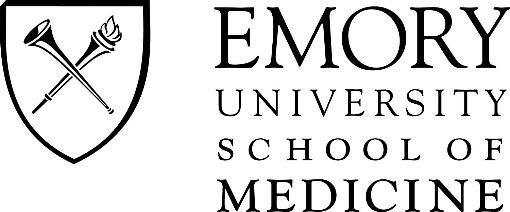 NON-VSLO VISITING STUDENT APPLICATION FORMRead and follow each step carefully and see the checklist on page 3 of this application for further guidance. Incomplete or incorrect applications will not be considered. For non-VSLO visiting students, a non-refundable application fee of $100.00 in the form of a check or money order, payable to Emory University School of Medicine must accompany this application. (U.S. currency only) Visiting students who are accepted to an Emory elective will be required to pay an additional $260.00 tuition fee Completed health forms must be mailing separately to: Emory University Student Health Services, 1525 Clifton Road, Atlanta, GA 30322. Please include a copy in your application packet for the Electives Program Coordinator.All copies of this application and required documentation must be returned to: Academic Electives   Program Coordinator:  Office of Student Affairs, Emory University School of  Medicine, 49  Jesse Hill  Jr. Drive, Atlanta, GA 30303. Student Name:   	Current School: 	Anticipated Graduation Date:   	Gender:MaleFemale Date  of Birth: 	Social Security #:   	Place of   Birth  (City, State/Providence, Country):   	Citizenship:   	Email Address: 	Phone #:   	Telephone number where you can be reached during your rotation:   	Address during rotation (if available):Street	City	State	Zip CodeList the specific Emory Elective you are requesting, with 2 alternates:          *Current rotation dates are listed on the Emory School of Medicine Visiting Student Web Page:          https://med.emory.edu/education/admissions/visiting/index.htmlPlease  indicate   if  you  are  applying   to take  1  or  2 electives:	1 elective	2 electivesElective Name & Course Number:   	Requested Dates:   	Elective Name & Course Number:   	Requested Dates:   	Elective Name & Course Number:   	Requested Dates:   	By   signing  this,  I   am  certifying   to  the  best  of   my   knowledge, the  information  contained   in  this   application is accurate.Signature	DateSIGNATURE OF DEANThis certifies that 	                                                   is a registered final year student in good standing at 	                                                          (School) meets all requirements and has permission to do  an  elective  at Emory  University  School  of  Medicine. All  documents  and  information contained  in   this  application  are   accurate   and  this  student  is  prepared  to  participate  in  the  course  of  study designated above.Academic  Dean or Designee  Signature	Print Name	Date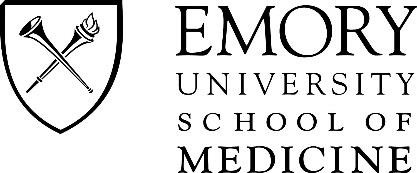 NON-VSLO VISITING STUDENT APPLICATION CHECKLISTCHECKLIST OF ITEMS THAT MUST BE SUBMITTED AS PART OF YOUR APPLICATION:Completed visiting student application formNon-refundable $100 application fee in U.S. currencyA current official transcript from your schoolA  letter  from  your  Registrar or  Dean  stating  that  you  are  in  good  standing Completed health forms. Forms can be found using the link below:https://studenthealth.emory.edu/immunization/forms.htmlProof of personal health coverage which provides coverage in the United States, and specifically in GeorgiaProof of  medical liability and/or malpractice insurance covered by your home school during the elective time (minimum of  $1 million per occurrence/$5 million  aggregate  liability)2 passport size/quality photographsDocumentation of a criminal background check through an Emory preferred background check provider:http://www.advantagestudents.com http://www.infomart-usa.comPermanent Address:StreetCurrent Address:CityState/Providence/CountryZip CodeStreetCityStateZip Code